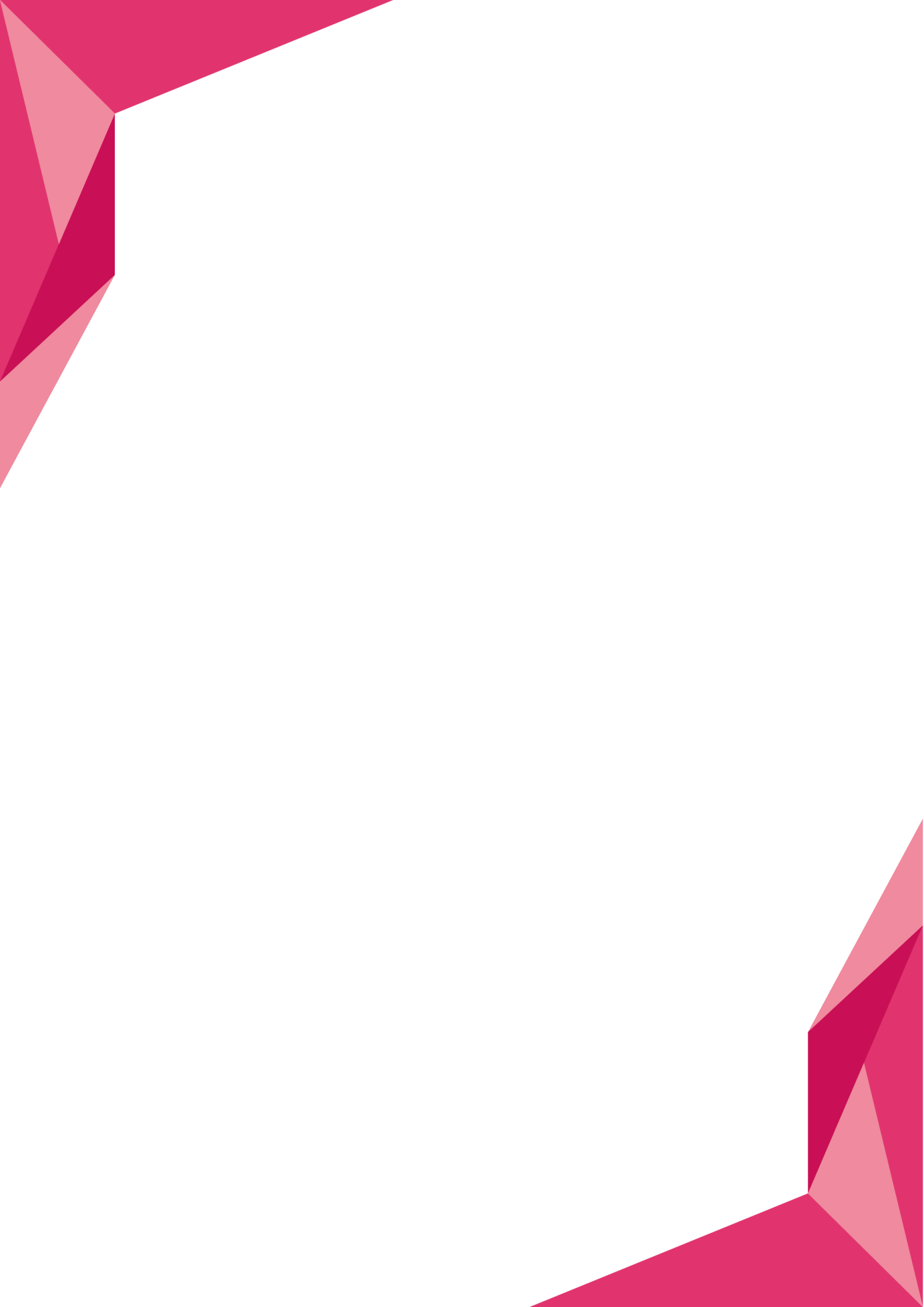 Je soutiens la candidature deAngoulême, La Rochelle, Niort et Poitiers à« Communauté French Tech »Fait à ______Le _______Je soussigné(e) ___________ [Prénom – Nom, Nom de la Startup / Structure] ____________ atteste par la présente soutenir la candidature de Angoulême, La Rochelle, Niort et Poitiers à « Communauté French tech » Je m’engage à respecter le Manifeste de la French Tech (en annexe de ce document) et que je partage les valeurs.J’atteste que les conditions suivantes sont bien respectées :avoir lu le manifeste de la French Tech et respecter les valeurs de la French Tech ; avoir transmis les informations necessaires pour compléter le dossier de candidarure au porteur du projet de ma Communauté French Tech ;ma startup est immatriculée au sein de ma Communauté French Tech.soutenir uniquement la candidature d’une Communauté French Tech ;Par ailleurs, je suis conscient(e) que mon soutien à ma Communauté French Tech sera affiché publiquement, avec mon Prénom, Nom, Nom de ma startup ou de ma structure. SignatureNB : merci de parapher les pages en annexe et de renvoyer à fabien.audat@spn.asso.frMANIFESTE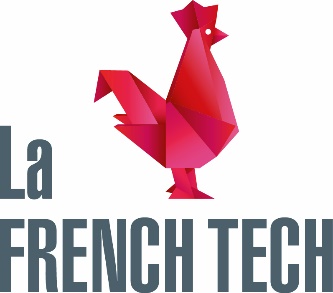 QUI SOMMES-NOUS ?La French Tech existe grâce aux dizaines de communautés qui la composent à travers le monde, d’où la nécessité d’établir des règles communes auxquelles nous puissions tous nous référer.L’action publique French Tech, ses partenaires fondateurs et les candidats au statut deFrench Tech Communauté s’engagent sur les points suivants.Communauté. Nous nous efforçons de bâtir une communauté de start-ups qui a des retombées positives sur ses membres. Autant que possible, nous donnons sans rien attendre en retour.Inclusion. Nous sommes véritablement ouverts à toute personne, quels que soient sa nationalité, son origine socio-économique, son groupe ethnique, son genre, sa religion ou son orientation sexuelle. Nous encourageons la diversité et veillons à ce que tous se sentent les bienvenus.Indépendance. Nous sommes un collectif organisé de manière indépendante. Nous ne parlons et n’agissons jamais au nom de la Mission French Tech ou du gouvernement français sans y avoir été expressément autorisés.Intégrité. Il est important que nos partenaires/sponsors ne disposent pas d’un droit de regard sur nos publications ni d’un droit de veto sur notre communauté. Nous leur sommes bien sûr reconnaissants, mais nous ne faisons pas la promotion de leurs produits ou services. De même, il est interdit à toute Communauté de percevoir une rétribution financière en contrepartie d’un avantage personnel accordé ou de services commerciaux rendus (par exemple l’organisation d’événements liés aux start-ups en marque blanche pour de grandes entreprises).Honnêteté. Nous faisons preuve d’honnêteté dans nos transactions. Nous dévoilons en toute transparence tout ce qui pourrait engendrer un conflit d’intérêts réel ou potentiel.Protection des données personnelles. Nous respectons la vie privée des membres de notre communauté et nous protégeons leurs données personnelles ou toute information sensible qui pourrait nous être communiquée sous le sceau du secret.Professionnalisme. Nous comptons sur chacun pour faire preuve du plus grand professionnalisme lorsqu’il représente sa communauté. Nous nous engageons à ne pas administrer les Communautés French Tech d’une manière qui pourrait porter atteinte à l’image de la French Tech (ni à nous engager sur une ligne de conduite qui y porterait atteinte).Activité ciblée sur les start-ups. Comme dans tous les autres écosystèmes de start-ups donnant de bons résultats, à la French Tech, nous plaçons les start-ups en première place et au cœur de nos préoccupations. Nous reconnaissons que ceux parmi nous qui travaillent pour des investisseurs, le gouvernement, des incubateurs, de grandes entreprises, des universités, etc. ont un rôle essentiel, bien que différent, à jouer en tant que facilitateurs. Pour que nos efforts soient couronnés de succès, la plupart des dirigeants de communautés de start-ups doivent être eux-mêmes des dirigeants de start-ups.Unité. Nous reconnaissons que nous faisons tous partie de la même équipe, réunie autour des mêmes objectifs. Nous restons constructifs dans les avis que nous donnons sur les autres et nous leur en faisons part directement. 